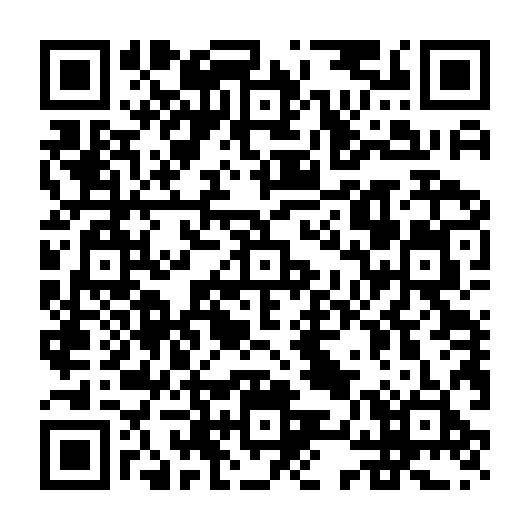 Ramadan times for Mustique, Saint Vincent and the GrenadinesMon 11 Mar 2024 - Wed 10 Apr 2024High Latitude Method: NonePrayer Calculation Method: Muslim World LeagueAsar Calculation Method: ShafiPrayer times provided by https://www.salahtimes.comDateDayFajrSuhurSunriseDhuhrAsrIftarMaghribIsha11Mon5:045:046:1412:153:356:156:157:2112Tue5:035:036:1412:143:346:156:157:2113Wed5:035:036:1312:143:346:156:157:2114Thu5:025:026:1212:143:336:156:157:2215Fri5:015:016:1212:133:336:156:157:2216Sat5:015:016:1112:133:326:156:157:2217Sun5:005:006:1112:133:326:156:157:2218Mon4:594:596:1012:133:316:166:167:2219Tue4:594:596:0912:123:316:166:167:2220Wed4:584:586:0912:123:306:166:167:2221Thu4:574:576:0812:123:306:166:167:2222Fri4:574:576:0712:113:296:166:167:2223Sat4:564:566:0712:113:296:166:167:2224Sun4:554:556:0612:113:286:166:167:2225Mon4:554:556:0512:113:286:166:167:2226Tue4:544:546:0512:103:276:166:167:2327Wed4:534:536:0412:103:266:166:167:2328Thu4:534:536:0312:103:266:166:167:2329Fri4:524:526:0312:093:256:166:167:2330Sat4:514:516:0212:093:256:166:167:2331Sun4:504:506:0112:093:246:166:167:231Mon4:504:506:0112:083:236:166:167:232Tue4:494:496:0012:083:236:166:167:233Wed4:484:485:5912:083:226:166:167:234Thu4:484:485:5912:083:216:176:177:245Fri4:474:475:5812:073:216:176:177:246Sat4:464:465:5712:073:206:176:177:247Sun4:454:455:5712:073:196:176:177:248Mon4:454:455:5612:063:196:176:177:249Tue4:444:445:5612:063:186:176:177:2410Wed4:434:435:5512:063:176:176:177:25